Dzień Dobry kochani ! Dzisiejszy temat to Żyrafa.Zgadnijcie! Co je taka żyrafa?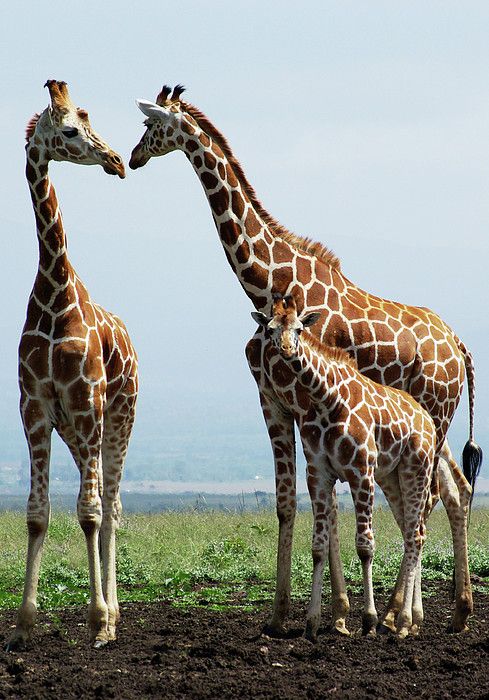 Piosenka o Żyrafie.https://www.youtube.com/watch?v=EG2o2ipG_QQTeraz posłuchajcie opowiadania i odpowiedzcie na pytania.https://www.youtube.com/watch?v=s_gYL6CdnnA- Jaką wyjątkową cechę miała żyrafa Giga? - Jak wykorzystywała długą szyję? - Jak zachowywała się, gdy inne zwierzęta ją chwaliły? - Z czym mogła mieć trudność żyrafa?  - Jakie słowa najczęściej powtarzała żyrafa? - Czy to ładnie przechwalać się przed innymi? - Z czym nie mogła sobie poradzić Giga? - Kto jej wtedy pomógł?Zadanie. Odszukaj nogi zwierząt i pokoloruj obrazki. Ciekawe jak podoba Wam się to zadanie ? Zał. 1Pokoloruj  zwierzątka z dzisiejszego tematu. Zał. 2zał. 1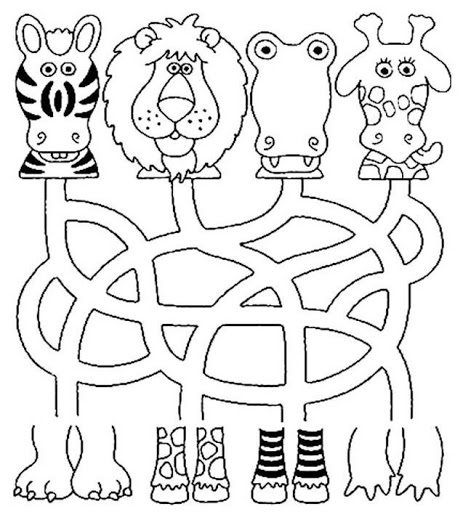 zał. 2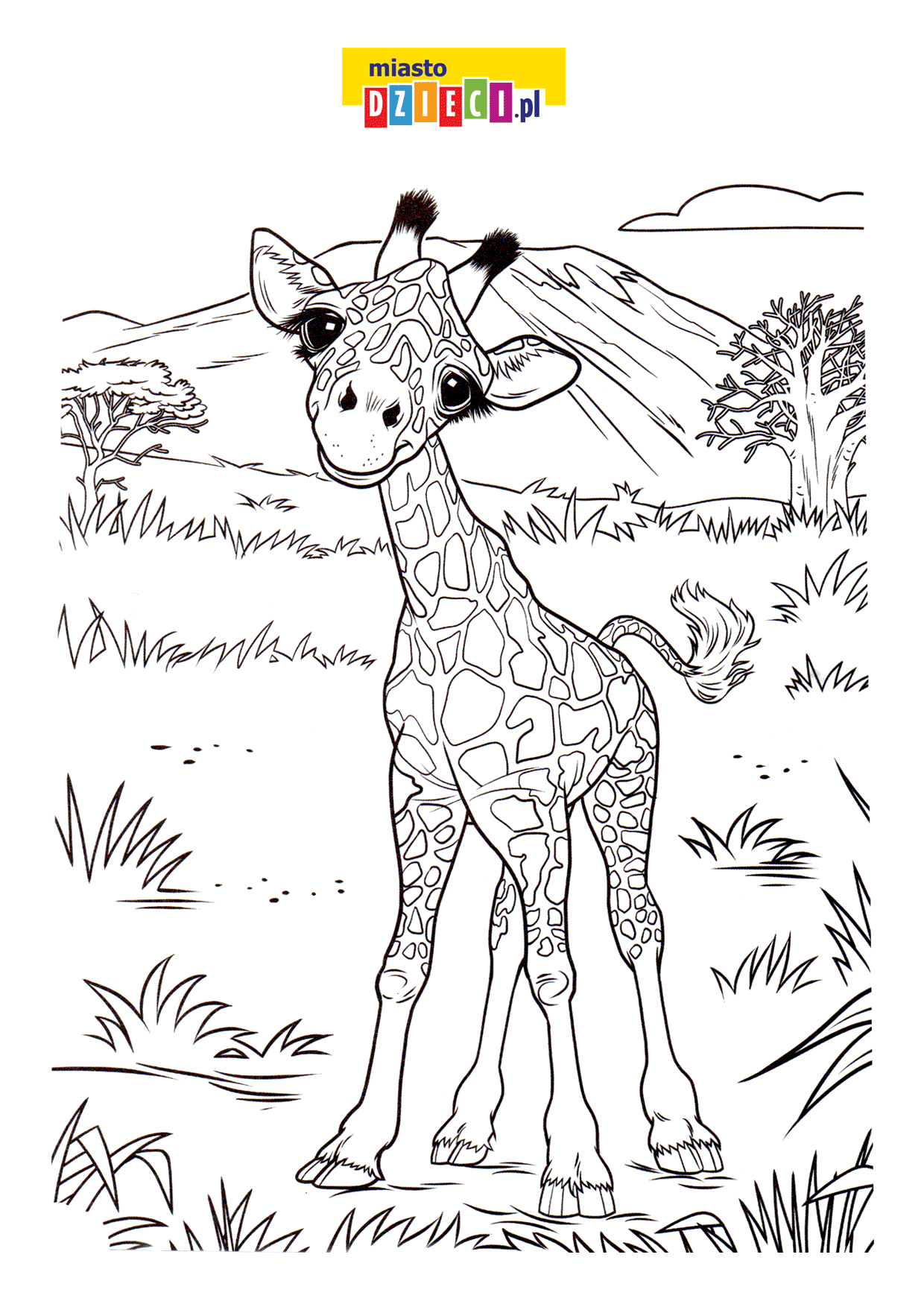 